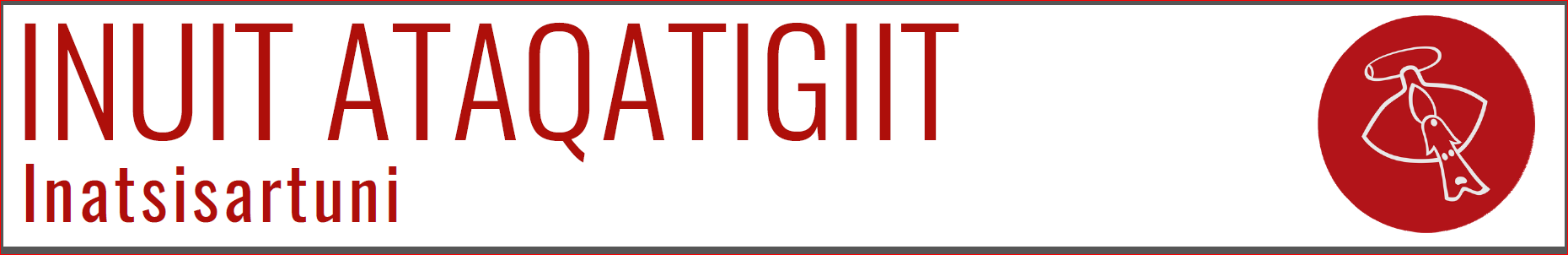 23. april 2019I medfør af § 37 stk. 1 i forretningsorden for Inatsisartut fremsætter jeg følgende spørgsmål til Naalakkersuisut:Spørgsmål til Naalakkersuisut: Er det rigtigt at det selskab som vil udvinde mineraler i Kuannersuit (GME) starter byggeriet af en havn i sommeren 2019?Er det rigtigt at det selskab som vil udvinde mineraler i Kuannersuit (GME)  vil starte på deres udvinding i 2021?Hvilken påvirkning vil støvet have for de fåreavlere som er tæt på Kuannersuit, - som er beliggende ude ved kysten ved Semilik og Tunulliarfik hvor fårene fouragerer?Hvordan vil havene ved Narsaq og dens fjorde blive påvirkede?Hvad skal der ske med slagteriet?Hvad skal der ske med Levnedsmiddelskolen INUILI?Hvad bliver konsekvenserne mht drikkevand i omkringliggende fåreholdersteder og i Narsaq og Qaqortoq.Vil der være hjælp til flytning af de borgere som ikke ønsker at bo i nærheden af udvindingen; hvad bolig og beskæftigelse angår?Har Naalakkersuisut andre oplysninger omkring dette projekt?(Medlem af InatInatsisartut, Stine Egede, Inuit Ataqatigiit)Begrundelse:Vi har fået en oplysning om at en medarbejder i GME har været ude og melde ud om ovenstående, nemlig at folk fra GME kommer til sommer for at bygge en havn, og at udvindingen vil starte i 2021 såfremt der ikke sker et regeringsskifte. Jeg føler mig meget desorienteret, idet høringerne jo ikke er startet endnu. Fåreavlerne som er tæt på stedet er bekymrede, idet de ikke ved hvordan det vil påvirke deres erhverv såfremt der startes en udvinding, og de er usikre på om de kan forblive der. Mange borgere i Narsaq er bekymrede for om de fortsat kan bo der. Mange tænker på at flytte. Men ved ikke hvorhen. Og de er bekymrede for, om de vil kunne finde et arbejde. Jeg ønsker at mine spørgsmål må blive besvaret indenfor 10 arbejdsdage. 